PlattersClassic Entertainer $89.991lb Virginia Baked Ham1lb Oven Roasted Turkey1lb. Store cooked Roast Beef½ lb. Genoa Salami½ lb. American cheese½ lb. Swiss cheese30 Vienna Rolls4 lbs. of salad*Serves 26-30Deluxe Entertainer $99.991 ¾ lb. Virginia Baked Ham1 ¾ lb. Oven Roasted Turkey1 ¾ lb. Store cooked Roast Beef1 lb. Chicken Breast1 lb. Baby Swiss cheese1 lb. Cheddar cheese36 Vienna Rolls5 lbs. of salad*Serves 32-36Italian $69.991 lb. Virginia Baked Ham1 lb. Genoa Salami1 lb. Mortadella1 lb. Capicola1 lb. Provolone Cheese12 Vienna Rolls2 lbs. of Salad*Serves 14-18Finger Sandwiches $85.9924 Sandwiches with choice of; ham salad, tuna salad, egg salad, seafood salad, or chicken salad. Serves 20-24Wrap Platter / $7.99 per wrapWraps cut into halves or thirds. Your choice of Wraps.Buffalo Wings / $59.9950 boneless buffalo wings served with bleu cheese for dipping, carrots, and celery. Serves 18-22Cheese and Crackers $49.95Assortment of domestic and imported cheeses, crackers, and fruit. Serves 18-22Antipasto Platter $89.99Assortment of Italian favorites (subject to availability); salami, sopressata, provolone wrapped in prosciutto, mozzarella, olives, and pepperoncini. Served with crackers. Serves 18-22Shrimp Platter $49.992 ½ lbs. large cooked shrimp served with cocktail sauce and lemon wedges. Serves 10-12Tenderloin platter $99.99Slow roasted tenderloin, and thin and served with horseradish sauce and sliced French bread. Serves 10-12Veggie Platter $39.95Assortment of broccoli, peppers, carrots, cauliflower, celery, and grape tomatoes. Serves 14-16Fruit Platter $49.99Assortment of seasonal and local fruit offerings. Serves 14-16DessertsCookie Platter $39.95Five dozen assorted cookies; chocolate, peanut butter, sugar, and oatmeal. Serves 20-24Pastry Platter $49.95Assortment of mini eclairs, cream puffs, brownies, and cookies. Serves 18-22Appetizers(Recommend 3+ per person for cold, 4+ per person for hot)*Pricing per pieceVegetable spring rolls $0.89           A mix of cabbage and other veggies in a thin, crispy roll. 	Tenderloin Crostini $1.50  Tenderloin, Candied Onions, Bleu CheeseChicken Satay $1.50      White-meat chicken, skewered and basted with satay-peanut sauce.Risotto Bites $1.25Risotto with mushrooms, asparagus, and Asiago breaded with panko.Crab Cakes $2.00Traditional Maryland crab cake with roasted red pepper aioli.Mini Reuben $1.75Lean corned beef, sauerkraut, spicy mustard, and imported Swiss on mini rye.Bacon Wrapped Scallop $2.25Scallop wrapped in Applewood smoked bacon.Shrimp Casino $2.25Shrimp marinated in spicy casino mix wrapped with Applewood smoked bacon.Shrimp Tempura $2.25Shrimp battered in light-crispy batter, and fried. Served with citrus-soy dipping sauce.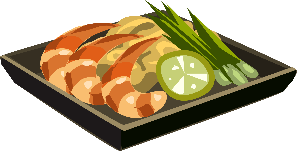 PoultryBaked stuffed Chicken $10.99lb.Chicken breast stuffed with cranberry-apple stuffing, and topped with gravy. Margherita Chicken $10.99lb.Grilled chicken marinated in lemon, lime, garlic, and herbs.Chicken Caprese $10.99lb.Chicken breasts topped with melted mozzarella, and a sauce of; white wine, tomato, basil, and onion.Chicken Saltimbocca $11.99lb.Chicken breast topped with provolone, sage, and prosciutto. Topped with a sage, shallot, and Marsala wine sauceChicken Piccata $9.99lb.Chicken cutlets breaded and pan fried until golden brown. Served with a sauce of lemon, capers, butter, and white wine.Chicken Marsala $9.99lb.Chicken cutlets breaded and pan fried until golden brown. Served with a sauce of butter, mushrooms, shallot, and Marsala wine.Chicken Cacciatore $7.99lb.Roasted chicken simmered in a tomato based sauce with white and red wine, peppers, onions, and mushrooms.MeatBeef Brisket $12.99lb.Beef brisket with spice rub, and slow cooked in braising sauce.Pulled Pork $8.99lb.Slow cooked BBQ pulled pork.Stuffed Pork Loin $8.99lb.Choice of cranberry-apple stuffing or spinach, feta and roasted tomato stuffing.Glazed Pork Loin $8.99lb.Roasted pork loin with balsamic, honey, Dijon glaze.Beef Wellington $34.99lb.Seared beef tenderloin & mushroom duxelles, and wrapped in pastry. Served with a demi-glace and red wine sauce.Spoon Roast $12.99lb.Tender, roasted beef spoon roast. Sliced thin and served with au jus. BBQ Baby Back Ribs $8.99lb.Fall of the bone tender in our homemade BBQ sauce.Meatballs $6.99lb.Swedish or Sweet and SourSausage peppers & onions $7.99lb.Bite sized pieces of store-made sweet and hot sausage. Served with peppers, onions, and coated with tomato sauce.Coffee Rubbed Sirloin $12.99lb.Chili and coffee rubbed sirloin steak thinly sliced and served with Salsa Fresco.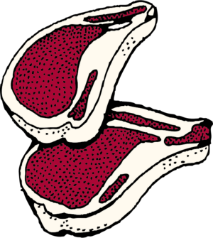 PastaLasagna  $49.99 ½ pan, $89.99 full panLasagna can be made as a grilled vegetable lasagna, or lasagna Bolognese. Baked Ziti $7.99lb.Ziti baked with Bolognese as well as; ricotta, parmesan, and mascarpone chesses. Topped with Italian shredded cheese blend.Chicken or Eggplant Parmesan$49.99 ½ pan, $99.99 full panChicken or eggplant layered with tomato sauce and mozzarella cheese.		Pasta Carbonara $8.99lb.Bowtie pasta with diced ham, bacon, tomato, peas, and a creamy parmesan sauce.Chicken Broccoli Alfredo $8.99lb.w/ Ziti. Can also be made vegetarian without the chicken.Pasta Primavera $7.99lb.Choice of pasta tossed with sautéed vegetables and a butter, cream, and parmesan sauce.American Chop Suey $7.99lb.Macaroni baked with ground beef, onion, celery, and crushed tomatoes. Mac and Cheese$39.99 ½ pan, $79.99 full panMacaroni and 3 cheese sauce panko topping.Baked Stuffed Shells $7.99lb.Pasta stuffed with cheese baked in tomato sauce topped with three cheese blend.Add Garlic Bread $6.99 loafFishTeriyaki Salmon $13.99lb.Salmon baked with teriyaki glaze.Baked Scrod $13.99lb.Scrod baked with buttery bread crumb topping, white wine and lemon.Margherita Shrimp $21.99lb.Grilled shrimp marinated in lemon, lime, garlic and herbs.Shrimp scampi $21.99lb.Shrimp sautéed in a sauce of butter, garlic, lemon, and white wine.Cod Caprese $13.99lb.Baked cod with a sauce of white wine, tomato, basil, and onion.Salads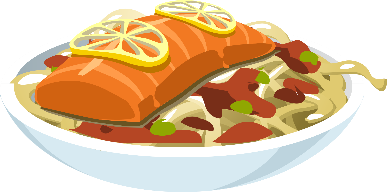 Caesar Salad $1.99 per PersonGarden Salad $1.99 per PersonMixed Greens $1.99 per PersonGreek Salad $2.99 per PersonAdd Meat $1.99 extra per personSidesRice Pilaf $5.99lb.Pasta $5.99lb.Choice of linguine, spaghetti, fettuccini, macaroni, ziti, penne, or bowtie.Potato $5.99lb.Mashed or roasted.Vegetable $5.99lb.Sautéed or steamed vegetables.Peterson’sMarketCatering Menu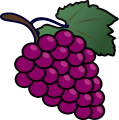 Ordering(508) 362-2147,and ask for Catering.Prices effective 5/1/19